British Gymnastics – Trampoline Difficulty Card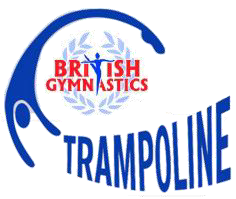 Name of Coach Responsible	BG Number 	Signature	Qualification: 	Where required, competitors must * the moves they wish to gain difficulty for in their compulsory routine.Failure to * the moves will result in no difficulty being awarded.All competitors must * all the required elements in their 1st  routine. Failure to do so will result in a 1.0 point deduction from every judge for every incorrect or missing *.Routines must be completed either in English or FIG terminology.All skills in the Voluntary and the Final must have the difficulty score for each skill completed including the total score, in accordance with rule 7.1 of the BG and International Code of points.Please NoteIt is the responsibility of the competitor to ensure that the routines are correct with correctly defined shapes. Failure to do so may result in the routine being terminated early.FinalFinalFinalFinalFinalWhere required, competitors must * the moves they wish to gain difficulty for in their compulsory routine.Failure to * the moves will result in no difficulty being awarded.All competitors must * all the required elements in their 1st  routine. Failure to do so will result in a 1.0 point deduction from every judge for every incorrect or missing *.Routines must be completed either in English or FIG terminology.All skills in the Voluntary and the Final must have the difficulty score for each skill completed including the total score, in accordance with rule 7.1 of the BG and International Code of points.Please NoteIt is the responsibility of the competitor to ensure that the routines are correct with correctly defined shapes. Failure to do so may result in the routine being terminated early.RoutineSAdjustmentsDiffWhere required, competitors must * the moves they wish to gain difficulty for in their compulsory routine.Failure to * the moves will result in no difficulty being awarded.All competitors must * all the required elements in their 1st  routine. Failure to do so will result in a 1.0 point deduction from every judge for every incorrect or missing *.Routines must be completed either in English or FIG terminology.All skills in the Voluntary and the Final must have the difficulty score for each skill completed including the total score, in accordance with rule 7.1 of the BG and International Code of points.Please NoteIt is the responsibility of the competitor to ensure that the routines are correct with correctly defined shapes. Failure to do so may result in the routine being terminated early.1Where required, competitors must * the moves they wish to gain difficulty for in their compulsory routine.Failure to * the moves will result in no difficulty being awarded.All competitors must * all the required elements in their 1st  routine. Failure to do so will result in a 1.0 point deduction from every judge for every incorrect or missing *.Routines must be completed either in English or FIG terminology.All skills in the Voluntary and the Final must have the difficulty score for each skill completed including the total score, in accordance with rule 7.1 of the BG and International Code of points.Please NoteIt is the responsibility of the competitor to ensure that the routines are correct with correctly defined shapes. Failure to do so may result in the routine being terminated early.2Where required, competitors must * the moves they wish to gain difficulty for in their compulsory routine.Failure to * the moves will result in no difficulty being awarded.All competitors must * all the required elements in their 1st  routine. Failure to do so will result in a 1.0 point deduction from every judge for every incorrect or missing *.Routines must be completed either in English or FIG terminology.All skills in the Voluntary and the Final must have the difficulty score for each skill completed including the total score, in accordance with rule 7.1 of the BG and International Code of points.Please NoteIt is the responsibility of the competitor to ensure that the routines are correct with correctly defined shapes. Failure to do so may result in the routine being terminated early.3Where required, competitors must * the moves they wish to gain difficulty for in their compulsory routine.Failure to * the moves will result in no difficulty being awarded.All competitors must * all the required elements in their 1st  routine. Failure to do so will result in a 1.0 point deduction from every judge for every incorrect or missing *.Routines must be completed either in English or FIG terminology.All skills in the Voluntary and the Final must have the difficulty score for each skill completed including the total score, in accordance with rule 7.1 of the BG and International Code of points.Please NoteIt is the responsibility of the competitor to ensure that the routines are correct with correctly defined shapes. Failure to do so may result in the routine being terminated early.4Where required, competitors must * the moves they wish to gain difficulty for in their compulsory routine.Failure to * the moves will result in no difficulty being awarded.All competitors must * all the required elements in their 1st  routine. Failure to do so will result in a 1.0 point deduction from every judge for every incorrect or missing *.Routines must be completed either in English or FIG terminology.All skills in the Voluntary and the Final must have the difficulty score for each skill completed including the total score, in accordance with rule 7.1 of the BG and International Code of points.Please NoteIt is the responsibility of the competitor to ensure that the routines are correct with correctly defined shapes. Failure to do so may result in the routine being terminated early.5Where required, competitors must * the moves they wish to gain difficulty for in their compulsory routine.Failure to * the moves will result in no difficulty being awarded.All competitors must * all the required elements in their 1st  routine. Failure to do so will result in a 1.0 point deduction from every judge for every incorrect or missing *.Routines must be completed either in English or FIG terminology.All skills in the Voluntary and the Final must have the difficulty score for each skill completed including the total score, in accordance with rule 7.1 of the BG and International Code of points.Please NoteIt is the responsibility of the competitor to ensure that the routines are correct with correctly defined shapes. Failure to do so may result in the routine being terminated early.6Where required, competitors must * the moves they wish to gain difficulty for in their compulsory routine.Failure to * the moves will result in no difficulty being awarded.All competitors must * all the required elements in their 1st  routine. Failure to do so will result in a 1.0 point deduction from every judge for every incorrect or missing *.Routines must be completed either in English or FIG terminology.All skills in the Voluntary and the Final must have the difficulty score for each skill completed including the total score, in accordance with rule 7.1 of the BG and International Code of points.Please NoteIt is the responsibility of the competitor to ensure that the routines are correct with correctly defined shapes. Failure to do so may result in the routine being terminated early.7Where required, competitors must * the moves they wish to gain difficulty for in their compulsory routine.Failure to * the moves will result in no difficulty being awarded.All competitors must * all the required elements in their 1st  routine. Failure to do so will result in a 1.0 point deduction from every judge for every incorrect or missing *.Routines must be completed either in English or FIG terminology.All skills in the Voluntary and the Final must have the difficulty score for each skill completed including the total score, in accordance with rule 7.1 of the BG and International Code of points.Please NoteIt is the responsibility of the competitor to ensure that the routines are correct with correctly defined shapes. Failure to do so may result in the routine being terminated early.8Where required, competitors must * the moves they wish to gain difficulty for in their compulsory routine.Failure to * the moves will result in no difficulty being awarded.All competitors must * all the required elements in their 1st  routine. Failure to do so will result in a 1.0 point deduction from every judge for every incorrect or missing *.Routines must be completed either in English or FIG terminology.All skills in the Voluntary and the Final must have the difficulty score for each skill completed including the total score, in accordance with rule 7.1 of the BG and International Code of points.Please NoteIt is the responsibility of the competitor to ensure that the routines are correct with correctly defined shapes. Failure to do so may result in the routine being terminated early.9Where required, competitors must * the moves they wish to gain difficulty for in their compulsory routine.Failure to * the moves will result in no difficulty being awarded.All competitors must * all the required elements in their 1st  routine. Failure to do so will result in a 1.0 point deduction from every judge for every incorrect or missing *.Routines must be completed either in English or FIG terminology.All skills in the Voluntary and the Final must have the difficulty score for each skill completed including the total score, in accordance with rule 7.1 of the BG and International Code of points.Please NoteIt is the responsibility of the competitor to ensure that the routines are correct with correctly defined shapes. Failure to do so may result in the routine being terminated early.10Where required, competitors must * the moves they wish to gain difficulty for in their compulsory routine.Failure to * the moves will result in no difficulty being awarded.All competitors must * all the required elements in their 1st  routine. Failure to do so will result in a 1.0 point deduction from every judge for every incorrect or missing *.Routines must be completed either in English or FIG terminology.All skills in the Voluntary and the Final must have the difficulty score for each skill completed including the total score, in accordance with rule 7.1 of the BG and International Code of points.Please NoteIt is the responsibility of the competitor to ensure that the routines are correct with correctly defined shapes. Failure to do so may result in the routine being terminated early.TotalTotal